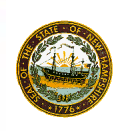 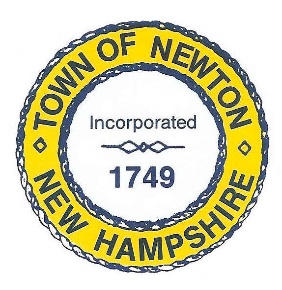     TOWN OF NEWTON, NH     Recreation Commission2 Town Hall RoadNewton, NH 03858Date: May 23, 2023Call to Order - 7:00 pm. In attendance – Chairman Rick Faulconer, Vice Chairman Christine Kuzmitski, Peggy Connors, Sue Mears, and Patricia Masterson (recording Minutes). Approval of the MinutesThis was a special meeting to discuss Olde Home Day Expenses and Raffle Prizes.VotingChairman Faulconer appointed Ms. Mears as a Voting Member for this Meeting.Olde Home Day ExpensesLast Fall approximately $7,200 was spent on Senior BBQ tents, tables, chairs, grill, propane and food, and Olde Home Day game rentals, animal farm, audio engineer, program, signage, balloon and face painting booths, portable toilets, a solo stove and miscellaneous items. Costs will increase this year.Chairman Faulconer made a Motion to allocate $7,500 for Olde Home Day and the Senior BBQ expenses. Ms. Mears seconded the Motion which passed unanimously. Faulconer – aye; Kuzmitski – aye; Connors – aye; Mears – aye.Recreation Commission, May 23, 2023, Minutes, Page 2Olde Home Day Raffle prizesThe Recreation Commission Members will approach local businesses for raffle prize donations. Ms. Connors is preparing a spreadsheet with assignments.Ms. Masterson will prepare letters with a place for contact name and phone number and a pickup time.Sanborn Regional High School LuncheonSanborn Regional High School will offer a Senior Luncheon on June 20 at noon for Kingston and Newton residents. Sanborn will pay $5 per person and the Recreation Commissions will pay $5 per person. Seniors can sign up by sending their names to recreation@newtonnh.net.Ms. Connors made a Motion to spend up to $150 for a Senior Lunch at Sanborn Regional High School at $5.00 per person. Chairman Faulconer seconded the Motion which passed unanimously. Faulconer – aye; Kuzmitski – aye; Connors – aye; Mears – aye.Raft and RopesKevin Brown and John Silvia placed the raft and ropes in at the Town Beach. In the past we have paid Kevin Brown $20 an hour. John Silvia is not a Town employee so he does not receive payment, but we would like to give him a gift card. What’s the Scoop has made many donations for Recreation Commission events so we would like to purchase the gift certificate from them.Ms. Connors made a Motion to pay Kevin Brown $40 for his work in placing the raft and ropes at the Town Beach and purchase a $40 gift certificate from What’s the Scoop for John Silvia. Chairman Faulconer seconded the Motion which passed unanimously. Faulconer – aye; Kuzmitski – aye; Connors – aye; Mears – aye Recreation Commission, May 23, 2023, Minutes, Page 3AdjournmentChairman Faulconer made a Motion to adjourn the Meeting at 7:33 p.m. Ms. Connors seconded the Motion, which passed unanimously.  Next MeetingJune 5, 2023, in the Large Room at the Town Hall, at 7:00 p.m. will be the next meeting of the Recreation Commission. Respectfully Submitted,Patricia Masterson, SecretaryPosted on 6/6/2023 Newton Town Hall and Official Town website www.newton-nh.gov.